

Об утверждении Положения о порядке присвоения водителям классности

В целях организации работы по присвоению классности  водителям автомобилей администрации сельского поселения Бакаевский сельсовет муниципального района  Кушнаренковский район Республики Башкортостан, во исполнение пункта 7 Решения Совета сельского поселения Бакаевский сельсовет муниципального района  Кушнаренковский район Республики Башкортостан от26 октября 2018 года №165 «Об  оплате труда и материальном стимулировании работников, занимающих должности и профессии, не отнесенные к  муниципальным должностям, и осуществляющих техническое обеспечение деятельности администрации сельского поселения Бакаевский сельсовет муниципального района Кушнаренковский район Республики Башкортостан»1. Утвердить Положение о порядке присвоения водителям классности (Приложение № 1)2. Контроль за исполнением настоящего распоряжения оставляю за собой.Глава сельского поселения Бакаевский сельсоветмуниципального района Кушнаренковский районРеспублики Башкортостан                                                                        Ш.К.АсмандияровПриложение N 1
к распоряжению администрации
сельского поселения Бакаевский сельсоветМуниципального района Кушнаренковский район Республики Башкортостан
от 08 ноября 2018 г. № 69

Положение о порядке присвоения водителям классностиI. Общие положения
1. Настоящее Положение определяет порядок присвоения квалификации первого, второго и третьего классов водителям администрации сельского поселения Бакаевский сельсовет муниципального района Кушнаренковский район Республики Башкортостан (далее - водители).2. Квалификация первого, второго и третьего классов (далее - класс) указывает на уровень профессионального мастерства водителя, зависит от сложности управления механическими транспортными средствами, профессиональной подготовки и опыта работы.3. Водителю могут быть присвоены следующие классы:водитель 1-го класса;водитель 2-го класса;водитель 3-го класса.
II. Требования, предъявляемые к водителям
4. Водитель 3 класса должен знать:назначение, устройство, принцип действия, работу и обслуживание агрегатов, механизмов и приборов автомобилей, относящихся к одной из категорий "В" или "С", или автобусов, относящихся к категории "Д";правила дорожного движения;основы безопасности движения;правила технической эксплуатации автомобилей (относящиеся к водителям);основные показатели работы автомобилей, пути и способы повышения производительности труда и снижения себестоимости перевозок;признаки, причины и опасные последствия неисправностей, возникающих в процессе эксплуатации автомобиля, способы их обнаружения и устранения;порядок проведения технического обслуживания автомобилей и прицепов;правила хранения автомобилей в гаражах и на открытых стоянках;правила эксплуатации аккумуляторных батарей и автомобильных шин;влияние погодных условий на безопасность вождения автомобиля;способы предотвращения дорожно-транспортных происшествий;приемы оказания первой доврачебной помощи при несчастных случаях;правила заполнения первичных документов по учету работы автомобиля;правила обкатки новых автомобилей и после капитального ремонта;порядок экстренной эвакуации пассажиров при дорожно-транспортных происшествиях.5. Водитель 2 класса должен знать:назначение, устройство, принцип действия, работу и обслуживание агрегатов, механизмов и приборов автомобилей, отнесенных к категориям транспортных средств "В", "С" и "Е;объемы, периодичность и основные правила выполнения работ по техническому обслуживанию;способы увеличения межремонтных пробегов автомобилей;особенности организации технического обслуживания и ремонта автомобилей в полевых условиях;особенности организации междугородных перевозок, режим работы водителей;пути улучшения использования подвижного состава, методы работы передовых водителей;основные положения планирования и учета работы автомобилей;правила пользования средствами радиосвязи на автомобилях;элементы дороги, их влияние на безопасность движения;основные понятия из теории движения автомобиля;свойства, применение, правила транспортирования и хранения основных эксплуатационных материалов, нормы расхода и меры по их экономии;способы увеличения пробега автомобильных шин и срока службы аккумуляторных батарей.6. Водитель 1 класса должен знать:назначение, устройство и правила технического обслуживания автопоездов, устройство и правила технического обслуживания автомобилей последних выпусков;влияние отдельных эксплуатационных показателей работы автомобилей на себестоимость перевозок;способы обеспечения высокопроизводительного и экономного использования подвижного состава;основные технико-эксплуатационные качества подвижного состава и их влияние на безопасность движения;элементы теории автомобиля;основные положения службы безопасности движения автотранспортного предприятия.7. Требования к сложности управления механическими транспортными средствами, профессиональной подготовке и опыту работы водителя, необходимые для присвоения классности:III. Порядок присвоения классности водителям
8. Классность водителю присваивается распоряжением главы сельского поселения Бакаевский сельсовет муниципального района  Кушнаренковский район Республики Башкортостан на основании решения квалификационной комиссии по присвоению водителям классности (далее - квалификационная комиссия). В состав квалификационной комиссии включаются председатель квалификационной комиссии, секретарь квалификационной комиссии, члены квалификационной комиссии.9. Квалификационная комиссия является постоянно действующей и формируется распоряжением главы сельского поселения Бакаевский сельсовет муниципального района  Кушнаренковский район Республики Башкортостан, в котором устанавливается персональный состав квалификационной комиссии.10. Основной формой работы квалификационной комиссии является заседание.Заседание квалификационной комиссии считается правомочным, если на нем присутствует не менее двух третей ее членов.11. Работу квалификационной комиссии организует ее председатель. Председатель квалификационной комиссии:осуществляет общее руководство деятельностью квалификационной комиссии;председательствует на ее заседаниях;организует работу квалификационной комиссии;распределяет обязанности среди членов квалификационной комиссии;планирует и созывает заседания квалификационной комиссии;утверждает повестку дня заседания квалификационной комиссии;ведет заседания квалификационной комиссии;осуществляет общий контроль за реализацией принятых квалификационной комиссией решений.12. Секретарь квалификационной комиссии:формирует повестку заседания и представляет ее на утверждение председателю квалификационной комиссии;ведет прием и учет поступающих в квалификационную комиссию документов;готовит необходимые материалы для заседания квалификационной комиссии;не менее чем за три рабочих дня оповещает членов квалификационной комиссии и приглашенных о повестке заседания, дате, месте и времени заседания квалификационной комиссии;оформляет исходящие документы, запросы от имени квалификационной комиссии;оформляет протоколы заседания квалификационной комиссии.13. Вопрос о присвоении классности водителю рассматривается квалификационной комиссией на основании заявления водителя. Заявление водителя о присвоении класса на имя председателя квалификационной комиссии принимается секретарем квалификационной комиссии. К заявлению прилагаются:копия водительского удостоверения;копия свидетельства об окончании автошколы;представление управляющего делами администрации  сельского поселения Бакаевский сельсовет муниципального района  Кушнаренковский район Республики Башкортостан.В представлении указываются общие сведения о водителе, дата приема на работу, сведения об общем стаже работы в качестве водителя, характеристика работы (включая сведения о соблюдении трудовой дисциплины, соблюдении правил технической эксплуатации автомобиля, отсутствии нарушений правил дорожного движения), иные сведения, характеризующие профессиональные навыки водителя.14. Заседание квалификационной комиссии по рассмотрению заявления о присвоении класса водителю проводится по решению председателя квалификационной комиссии не позднее чем через месяц с момента поступления заявления. О дате, времени и месте проведения заседания квалификационной комиссии водитель, от которого поступило заявление, информируется не позднее чем за 10 дней до дня проведения заседания.15. Квалификационная комиссия рассматривает представленные документы, проверяет теоретические знания и практические навыки водителя.16. По результатам рассмотрения квалификационной комиссией представленного заявления, проверки теоретических знаний и практических навыков водителя квалификационная комиссия выносит одно из следующих решений:1) водитель обладает теоретическими знаниями и практическими навыками, соответствует требованиям, предъявляемым к водителю 1-го, 2-го или 3-го класса соответственно;2) водитель не обладает теоретическими знаниями и (или) практическими навыками и (или) не соответствует требованиям, предъявляемым к водителю 1-го, 2-го или 3-го класса соответственно.17. Решение квалификационной комиссии принимается в отсутствие водителя, в отношении которого рассматривается ходатайство, простым большинством голосов от числа ее членов, присутствовавших на заседании. При равенстве голосов членов квалификационной комиссии решающим является голос ее председателя. Решение квалификационной комиссии оформляется протоколом, который подписывается председателем, секретарем, членами квалификационной комиссии.18. Протокол заседания представляется председателю квалификационной комиссии не позднее чем через два рабочих дня после его проведения.19. В течение 10 рабочих дней после вынесения квалификационной комиссией решения о соответствии уровня теоретических знаний и практических навыков водителя классу на основании протокола заседания квалификационной комиссии глава сельского поселения Бакаевский сельсовет муниципального района  Кушнаренковский район Республики Башкортостан издает распоряжение о присвоении водителю соответствующего класса.
IV. Условия присвоения классности
20. Классность водителям присваивается последовательно, начиная с 3-го класса. При соответствии водителя необходимым требованиям может быть присвоен внеочередной класс.21. Присвоение водителю класса производится при условии:добросовестного исполнения им своих обязанностей, в том числе соблюдения трудовой дисциплины;отсутствия перерасхода горюче-смазочных материалов;отсутствия за последний год работы нарушений Правил дорожного движения;отсутствия нарушений правил технической эксплуатации, правил техники безопасности и рабочих инструкций.
V. Порядок и условия снижения водителю классности
22. Классность может быть снижена водителям 1-го и 2-го классов при ненадлежащем исполнении трудовых обязанностей, при нарушении правил технической эксплуатации автомобиля, правил охраны труда и иных нормативных актов в области дорожного движения и безопасности работы водителя, при нарушении Правил дорожного движения, повлекшем за собой дорожно-транспортные происшествия или лишение водительского удостоверения.23. Вопрос о снижении классности водителя рассматривается квалификационной комиссией на основании ходатайства управляющего делами сельского поселения Бакаевский сельсовет муниципального района  Кушнаренковский район Республики Башкортостан о снижении классности водителя. К ходатайству прилагаются:копии документов о наложении дисциплинарных взысканий за неисполнение или ненадлежащее исполнение трудовых обязанностей;копии документов о нарушении правил технической эксплуатации автомобиля, правил охраны труда и иных нормативных актов в области дорожного движения и безопасности работы водителя;копии документов о нарушении Правил дорожного движения, повлекшем за собой дорожно-транспортные происшествия или лишение водительского удостоверения.24. Рассмотрение ходатайства с приложенными документами по снижению водителю классности проводится не позднее чем через две недели после дня поступления в комиссию ходатайства о снижении классности. Не менее чем за неделю до заседания квалификационной комиссии водитель должен быть уведомлен о дате, времени и месте заседания квалификационной комиссии, а также ознакомлен с ходатайством.25. Квалификационная комиссия рассматривает представленные документы, заслушивает пояснения водителя, в отношении которого поступило ходатайство о снижении классности. Неявка водителя на заседание квалификационной комиссии не является препятствием к рассмотрению квалификационной комиссией поступившего ходатайства.26. Квалификационная комиссия принимает одно из следующих решений:установленные требования при выполнении трудовых обязанностей не выполняются, рекомендовать главе сельского поселения Бакаевский сельсовет муниципального района  Кушнаренковский район Республики Башкортостан снизить классность;установленные требования при выполнении трудовых обязанностей выполняются, ходатайство о снижении классности оставить без удовлетворения.27. Решение квалификационной комиссии оформляется протоколом. Протокол заседания квалификационной комиссией представляется председателю квалификационной комиссии не позднее чем через два рабочих дня после ее проведения.28. На основании протокола квалификационной комиссии, содержащего рекомендацию снизить классность, глава сельского поселения  сельского поселения Бакаевский сельсовет муниципального района  Кушнаренковский район Республики Башкортостан издает распоряжение о снижении водителю классности.29. Водитель, которому была снижена классность, имеет право на ее восстановление на общих основаниях в порядке, предусмотренном пп. 13 - 16 настоящего Положения, не ранее чем через три месяца после издания приказа о снижении водителю классности.
Башkортостан  РеспубликаһыКушнаренко районы муниципаль районыныҢБаҡай  ауыл советы ауыл биләмәһе ХакимиәтеYҙәк урам,19 ,Баҡай ауылы, Кушнаренко районы, Башкортостан Республикаһы,452244                         Тел.факс.(34780) 5-51-33                                                         E-mail bakaevo.cp@mail.ru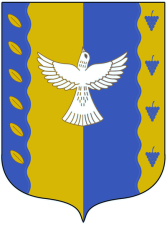 администрация  сельского поселения Бакаевский  сельсовет  муниципального  района Кушнаренковский районреспублики Башкортостанул. Центральная, 19, с. Бакаево,Кушнаренковского района, Республики Башкортостан,452244Тел.факс(34780) 5-51-33E-mail bakaevo.cp@mail.ruKАРАРKАРАРKАРАРKАРАРKАРАРKАРАРПОСТАНОВЛЕНИЕПОСТАНОВЛЕНИЕПОСТАНОВЛЕНИЕПОСТАНОВЛЕНИЕПОСТАНОВЛЕНИЕПОСТАНОВЛЕНИЕ"08 "  ноябрь2018й.№69"08"ноября2018г.Квалификационный класс водителяТребования о наличии разрешающих отметок на право управления механическими транспортными средствамиТребования о наличии разрешающих отметок на право управления механическими транспортными средствамиТребования к стажу работы в качестве водителя, предусмотренные квалификационными характеристикамиВ водительских удостоверениях, выданных до 01.02.2011В водительских удостоверениях, выданных с 01.02.20113"В", либо "С", либо "В" и "С""В", либо "С", либо "В" и "С"Требования по стажу не предъявляются. Исключение: для управления автомобилями, оборудованными специальной звуковой и световой сигнализацией, необходим непрерывный стаж работы в качестве водителя не менее двух лет2"B", либо "E", либо "C" и "E", либо "D", либо "D" и "E""BE", либо "CE", либо "D", либо "DE"Непрерывный стаж работы в качестве водителя 3-го класса не менее двух лет в администрации СП Бакаевский сельсовет1"B", "C", "D" и "E""BE", "CE" и "DE"Непрерывный стаж работы в качестве водителя 2-го класса не менее двух лет в администрации СП Бакаевский сельсовет